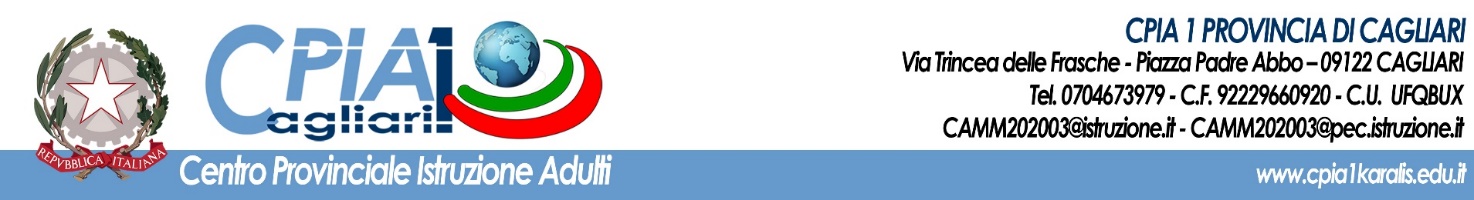 Avviso ad evidenza pubblica per la selezione, per soli titoli, di docenti/esperti per la realizzazione del progetto del CPIA1 “PERCORSO DI ISTRUZIONE INTEGRATO DISCIPLINE AGRARIE" – “Percorsi di garanzia delle competenze della popolazione adulta” da parte dei Centri provinciali per l’istruzione degli adulti, progetto finanziato dalla Fondazione per la SardegnaAllegato 1Domanda di partecipazioneAl Dirigente ScolasticoCPIA 1 di Cagliaricamm202003@pec.istruzione.itIl/La sottoscritto/a …………………………………………. nato /a …………………… ………….. (prov……) il …../……. /………. ,residente a………………………….....................via ………………………………………………n……. CAP………………………………… provincia………………………………….Professione…………………………………  codice fiscale  _ _  _ _ _ _ _ _ _ _ _ _ _ _ _ _PARTITA IVA  _ _ _ _ _ _ _ _ _ _ _ _ _ _ _ _ _ _ tel Cell. …………………………………. e-mail …………………………………………………CHIEDEdi partecipare alla selezione per l’attribuzione dell’incarico di docente nel CPIA 1 di 
Cagliari  di cui All’Avviso pubblico per la selezione, per soli titoli, di docenti  per la realizzazione del progetto del CPIA 1 “PERCORSO DI ISTRUZIONE INTEGRATO DISCIPLINE AGRARIE" – “Percorsi di garanzia delle competenze della popolazione adulta” da parte dei Centri provinciali per l’istruzione degli adulti.- progetto finanziato dalla Fondazione per la Sardegna.A tal fine consapevole delle conseguenze penali previste (art. 76 del D.P.R. 28 dicembre 2000 n. 445), ai sensi degli artt. 46 e 47 del predetto D.P.R. 28 dicembre 2000 n. 445, sotto la propria responsabilitàDICHIARADi essere cittadino/a italiano/a o di uno Stato membro dell’Unione Europea;Di essere in godimento dei diritti civili e politici;Non avere riportato condanne penali e non essere destinatario di provvedimenti che riguardano l’applicazione di misure di prevenzione, di decisioni civili e di provvedimenti amministrativi iscritti al casellario giudiziario;Di non essere dipendente di altre amministrazioni pubbliche, ovvero di aver ricevuto dall’Amministrazione di appartenenza, l’autorizzazione allo svolgimento di altre attività d’insegnamento;Di essere a conoscenza e di accettare tutte le condizioni previste nell’avviso pubblico di selezione.Allega alla presente:Curriculum Vitae datato, autocertificato e sottoscritto ai sensi dell'art. 76 del DPR n. 445/2000, redatto in formato europeo; Dichiarazione dei titoli culturali posseduti con anno di conseguimento e Istituzioni che li hanno rilasciati (specificare eventuale equipollenza MI) e dei servizi valutabiliScheda di riepilogo dei titoli valutabili (compilare modulo in basso)Copia di un valido documento di identità del sottoscrittore ai sensi dell'art. 38 del medesimo DPR n. 445/2000. (solo per i candidati di cittadinanza non italiana né di uno degli Stati membri dell’Unione europea): copia del permesso di soggiorno o della ricevuta di richiesta di rinnovo.I candidati devono autorizzare il trattamento dei dati personali per le finalità e con le modalità di cui al decreto legislativo 30 giugno 2003, n. 196, e successive modificazioni e integrazioni.Dichiara, ai sensi degli artt. 75 e 76 del D.P.R. 445/2000, di essere consapevole che le dichiarazioni false sono punite con specifiche sanzioni penali e con la perdita dei benefici eventualmente conseguiti.lì, ………………………………………………………….                         Firma  Scheda di riepilogo titoli valutabili per l’ Avviso ad evidenza pubblica per la selezione, per soli titoli, di docenti/esperti per la realizzazione del progetto del CPIA1 “PERCORSO DI ISTRUZIONE INTEGRATO DISCIPLINE AGRARIE" – “Percorsi di garanzia delle competenze della popolazione adulta” da parte dei Centri provinciali per l’istruzione degli adulti.- progetto finanziato dalla Fondazione per la Sardegna.Il/la  sottoscritto/a  ___________________________________nato/a_____________________  a il_________residente a ______________ in __________________________________________consapevole di quanto prescritto dall'art. 76 3 73 del D.P.R. 28 dicembre 2000, n. 445, sulle sanzioni penali per le ipotesi di falsità in atti e dichiarazioni mendaci,DICHIARASotto la propria responsabilità, ai sensi e per gli effetti di cui all'art. 47 del citato D.P.R. 445/00 di possedere i seguenti titoliIl/la sottoscritto/a è a conoscenza che, ai sensi dell'art. 26 della legge 15/68, le dichiarazioni mendaci, la falsità negli atti e l'uso di atti falsi sono puniti ai sensi dei codici penali e delle leggi speciali.li/la sottoscritto/a dichiara che le informazioni riportate nella presente scheda di riepilogo dei titolivalutabili sono indicate e sottoscritte nel CV e rilasciate ai sensi del D.P.R. 445 del 28 dicembre 2000.Si autorizza al trattamento dei dati personali ai sensi del D.Lgs 196/03.Luogo e data                                                                                         Firma Tabella di valutazioneData/Ente/SedePunteggio a cura del candidatoPunteggio a cura della Commissione1Diploma di Laurea vecchio ordinamento, Laurea specialistica o   Laurea Magistrale per accesso classe di concorso A-41 - Tecnologie informatiche                                                  (Voto 110 con lode) = punti 30Fino a 25 punti, che saranno valutati come segue:Voto 110= punti 25Voto da 105 a 109= punti 20Voto da 100 a 104= punti 15 Voto fino a 99= punti 10Punti 302Altri titoli di studio (ulteriori rispetto a quelli previsti per l’accesso), che a giudizio insindacabile della Commissione esaminatrice possono essere ritenuti attinenti alla professionalità richiestaPunti 5 per ogni titolo valutabile  (fino ad un massimo di 10 punti)3Corsi di formazione/aggiornamento, che a giudizio insindacabile della Commissione esaminatrice possono essere ritenuti attinenti alla professionalità richiestaPunti 5 per ogni corso valutabile (fino ad un massimo di 10 punti)4Esperienza di insegnamento (almeno 30 ore) di diritto/Diritto EconomiaPunti 10 per esperienza in anni scolastici differenti (fino ad un massimo di 20 punti)5Esperienza di insegnamento nell’ambito dell’istruzione per gli adulti presso il CPIA di primo e/o di secondo livello Punti 15 per esperienza (fino ad un massimo di 30 punti)TotalePunti 100